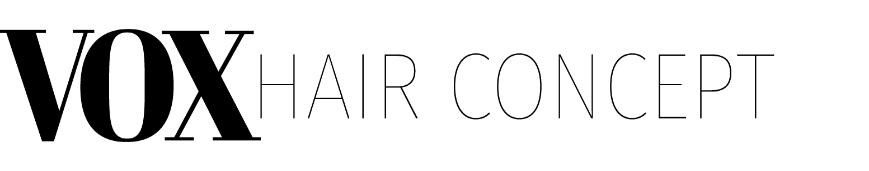 BEKREFTELSE PÅ ARBEIDSAVTALEVersjon desember 20181. BEKREFTELSE:Vi bekrefter med dette at arbeidstaker har en gyldig arbeidsavtale med arbeidsgiver inngått: (Dato/år)Arbeidsavtalen mellom partene oppbevarer i henhold regler og lov om Personvern og GDPR …….. (sted hos arbeidsgiver)2. AVTALEPARTER:ARBEIDSGIVER 			:   ORGANISASJONSNUMMER 	:  ARBEIDSTAKERENS NAVN 	:    FØDSELSDATO    		:  3. STILLINGSBETEGNELSE		:  4. STILLINGSPROSENT			:       5. ARBEIDSSTED			:  I henhold til inngått arbeidsavtale kan arbeidstaker jobbe på en eller flere av arbeidsgivers frisørsalonger. (Sted, dato/år)For arbeidstaker:                                            			  For arbeidsgiver:________________________           				_______________________ 	